Утверждаю:Зав филиалом______ Мингалева В.А.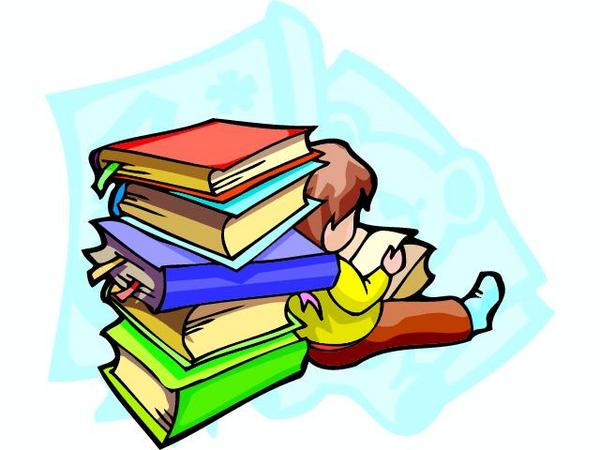 I. Основные цели библиотеки:1.	Воспитание гражданского самосознания, раскрытие духовно-творческого потенциала детей в процессе работы с книгой;2.	Поддержка чтения и читательской культуры учащихся;3.	Приобщение учеников к чтению;4.	Привлечение новых читателей в библиотеку.II. Задачи школьной библиотеки:Школьная библиотека неотъемлемая часть образовательного процесса и призвана выполнять следующие задачи:1.	Поддерживать и обеспечивать образовательные задачи, сформулированные в концепции школы и школьной программе.2.	Побуждать учащихся овладевать навыками использования информации, применять полученные данные на практике.3.	Организовывать мероприятия, воспитывающие культурное и социальное самосознание.4.	Работать с учащимися, учителями, администрацией и родителями, содействуя реализации задач школы.5.	Пропагандировать чтение, а так же ресурсы и службы школьной библиотеки как внутри школы, так и за ее пределами.6.	Проводить мероприятия по сохранности художественного, методического и учебного фондов библиотеки.III. Основные направления работы библиотеки:- обеспечение всех учащихся и педагогов учебниками и учебными пособиями, а также методической литературой согласно перечня учебников и учебных пособий по учебным предметам общеобразовательного компонента, рекомендуемых к использованию в 2020/2021 учебном году. - обеспечение доступа к информации участникам образовательного процесса посредством использования информационных ресурсов библиотеки;- оказание информационной поддержки педагогическим работникам школы в повышении профессиональной компетентности;- оказание консультационной помощи учащимся, педагогическим работникам и иным категориям пользователей в получении информации;- воспитание гражданских качеств и патриотизма подрастающего поколения на основе государственной идеологии, возрождения интереса учащихся к культурному наследию русского народа, к его традициям, идеалам, ценностям;- педагогическое сопровождение детско-юношеских организаций и на их основе совершенствование системы внеклассных мероприятий по идейно-патриотическому, духовно-нравственному воспитанию;- повышение качества знаний учащихся через обеспечение учебной, научно-популярной, справочной, педагогической, психологической и другими видами литературы. Планируя тематику досуговых мероприятий, особое внимание уделить пропаганде русской культуры и истории. С этой целью знакомить учащихся с творчеством русских писателей, содержанием газет и журналов.ФОРМИРОВАНИЕ ФОНДА БИБЛИОТЕКИЗав. Библиотекой:                        /Азанова Н.С./п/пСодержание работыСрок исполнения1.Организация книжного фонда.1.1 Работа с фондом художественной литературы1.Организация книжного фонда.1.1 Работа с фондом художественной литературы1.Организация книжного фонда.1.1 Работа с фондом художественной литературы1Выдача изданий читателям.Постоянно2Соблюдение правильной расстановки на стеллажахПостоянно3Систематическое наблюдение за своевременным возвратом в библиотеку выданных изданийпостоянно4Создание и поддержание комфортных условий для работы читателейПостоянно5Работа по мелкому ремонту художественных изданий, методической литературы и учебников с привлечением учащихся.Каникулы6Ведение работы по сохранности фондаПостоянно7Периодическое списание фонда с учетом ветхости и морального износаДекабрь8Оформление новых полочных разделит.Постоянно1.2  Работа с фондом учебной литературы1.2  Работа с фондом учебной литературы1.2  Работа с фондом учебной литературы1Подведение итогов движения фонда. Диагностика обеспеченности учащихся учебниками 2020-2021 учебный год.Сентябрь – октябрь2Подготовка перечня учебников, для учащихся и их родителей, планируемых к использованию в новом учебном годуМай3Прием и обработка поступивших учебников.По мере поступления4Прием и выдача учебников (по графику) учащимся и педагогамМай –июнь, август - сентябрь5Информирование учителей и учащихся о новых поступлениях учебников и учебных пособийИнформирование учителей и учащихся о новых поступлениях учебников и учебных пособийПо мере поступления2. Работа по пропаганде литературы и привлечению читателей.2.1 Индивидуальная работа2. Работа по пропаганде литературы и привлечению читателей.2.1 Индивидуальная работа2. Работа по пропаганде литературы и привлечению читателей.2.1 Индивидуальная работа1Обслуживание читателей: учащихся, педагогов, технический персонал, родителей.Постоянно2Рекомендательные беседы при выдаче литературыПостоянно3Выставки вновь поступивших изданий библиотекуПо мере поступления2.2 Работа с родительской общественностью2.2 Работа с родительской общественностью2.2 Работа с родительской общественностью1Составление библиографического списка учебников, необходимых школьникам к началу учебного года, для всеобщего ознакомленияМай2.3 Работа с педагогическим коллективом2.3 Работа с педагогическим коллективом2.3 Работа с педагогическим коллективом1Консультационно-информационная работа по выбору учебников и учебных пособий в новом учебном годуАпрель2Оказание помощи в поиске литературы и периодических изданий по заданной тематикеПо требованию2.4 Работа с учащимися школы2.4 Работа с учащимися школы2.4 Работа с учащимися школы1Обслуживание учащихся школы согласно расписанию работы школьной библиотекиПостоянно2Просмотр читательских формуляров с целью выявления задолжников1 раз в месяц3Проводить беседы с вновь записавшимися читателями о правилах пользования библиотекой и правилах поведенияПостоянно4Рекомендовать художественную литературу и периодические издания согласно возрастным категориям учащихсяПостоянно2.5 Поэты - юбиляры(выставки)2.5 Поэты - юбиляры(выставки)2.5 Поэты - юбиляры(выставки)1150 лет со дня рождения  русского писателя А.И. Куприна (1870 -1938)7 сентября2120 лет со дня рождения языковеда, лексикографа  С.И. Ожегова (1900-1964)24 сентября385 лет со дня рождения художника-иллюстратора В. Чижикова (1935)26 сентября45678170 лет со дня рождения английского писателя Роберта Льюиса Стивенсона (1850-189413 ноября9140 лет со дня рождения русского поэта А.А. Блока (1880-1921)28 ноября1011121314152.6 Цикл выставок, посвященных праздничным дням.Поддержка общешкольных мероприятий2.6 Цикл выставок, посвященных праздничным дням.Поддержка общешкольных мероприятий2.6 Цикл выставок, посвященных праздничным дням.Поддержка общешкольных мероприятийДень МатериДень воинской славыПамятные и знаменательные даты.Выставка книг «Это новинка»Обзор материала «Защитники Родины»-сильные, ловкие, смелые, посвященные«Дню Защитников Отечества»«Подвигу народов жить в веках» Урок памятиМеждународный День семьи-15маяВыставка.День славянской письменности и культуры-Выставка «Этот день мы приближали, как могли» День ПобедыНоябрьФевральФевральМайМайМай.3. Повышение квалификации3. Повышение квалификации3. Повышение квалификации1Участие в заседаниях методического объединения школьных библиотекарей МОВ течение года2Самообразование:- изучение приказов, писем, инструкций о библиотечном деле;- работа с журналами «Школьная библиотека»В течение года3Работа по самообразованию с использованием опыта лучших школьных библиотекарей:- посещение семинаров;- посещение открытых мероприятий;- индивидуальные консультацииВ течение года